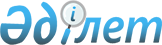 О признании утратившим силу постановления акимата района от 4 мая 2016 года № 92 "Об утверждении Методики оценки деятельности административных государственных служащих корпуса "Б" исполнительных органов акимата Карабалыкского района"Постановление акимата Карабалыкского района Костанайской области от 27 февраля 2017 года № 88. Зарегистрировано Департаментом юстиции Костанайской области 15 марта 2017 года № 6906
      В соответствии со статьей 46 Закона Республики Казахстан от 6 апреля 2016 года "О правовых актах" акимат Карабалыкского района ПОСТАНОВЛЯЕТ:
      1. Признать утратившим силу постановление акимата Карабалыкского района от 4 мая 2016 года № 92 "Об утверждении Методики оценки деятельности административных государственных служащих корпуса "Б" исполнительных органов акимата Карабалыкского района" (зарегистрировано в Реестре государственной регистрации нормативных правовых актов за № 6416, опубликовано 6 июня 2016 года в районной газете "Айна").
      2. Настоящее постановление вводится в действие по истечении десяти календарных дней после дня его первого официального опубликования.
					© 2012. РГП на ПХВ «Институт законодательства и правовой информации Республики Казахстан» Министерства юстиции Республики Казахстан
				
      Аким района

К. Габдулин
